Большинство заявлений на выплату школьникам в августе будет сформировано автоматически  12 июля  2021 года                                                                                                 	ГУ-УПФ РФ в г.Уссурийске Приморского края (межрайонное) информирует, что  большинству родителей детей от 6 до 18 лет не придется самостоятельно заполнять заявление на новую разовую выплату 10 тыс. рублей, которую Пенсионный фонд начнет предоставлять с середины августа. Заявления будут автоматически формироваться по имеющимся у фонда данным и появляться в личных кабинетах родителей на портале госуслуг. Чтобы завершить оформление выплаты, родителям останется только проверить актуальность информации и подтвердить согласие на ее дальнейшую обработку. Счет, указанный в заявлении, может быть привязан к карте любой платежной системы.Для заполнения заявлений используется информация, собранная в ходе прошлогодних выплат Пенсионного фонда на детей до 16 лет. Она включает в себя ФИО и СНИЛС родителя, от имени которого подается заявление, сведения о детях, в том числе СНИЛС и данные ЗАГС о рождении, а также реквизиты счета для зачисления средств. Если какие-либо из этих данных уже неактуальны или просто должны быть заменены на другие, родители смогут скорректировать информацию.Заполненные заявления уже 11 июля начали появляться в личных кабинетах родителей, в том числе у тех, которые в прошлом году подавали бумажные заявления на выплаты детям, а потом завели электронный кабинет. Непосредственно прием заявлений откроется с 15 июля и будет идти в течение 3,5 месяцев, до конца октября. При наличии права родители смогут обратиться за выплатой в любое удобное время в течение всего этого периода. Помимо портала госуслуг заявления будут также приниматься во всех клиентских службах Пенсионного фонда.________________________________________________________________Тел. (42346)  2-55-17                 Управление ПФР                e-mail: 160101@035.pfr.ru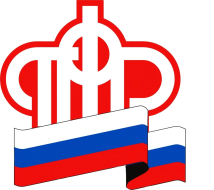 Управление Пенсионного фондаРоссийской Федерации в г.Уссурийске Приморского края (межрайонное)